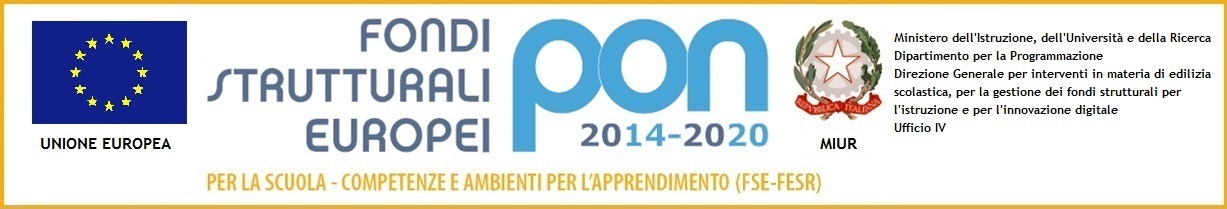 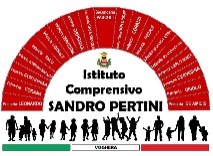 ISTITUTO COMPRENSIVO SANDRO PERTINIVia Marsala 13 – 27058 Voghera (PV) Tel. 0383- 41371      C.F. 95032770182Email:   pvic826009@istruzione.it –  PEC: pvic826009@pec.istruzione.itSito web:www.icsandropertinivoghera.edu.it – COD. UNIV. UFFICIO UF1EN5Circolare n. 309Voghera, 23/02/2020Al personale interno
                                                             - Alle famiglie degli alunniAl sito webOggetto:Comunicazione chiusura scuole e sospensione viaggi di istruzione e uscite didattiche sul territorio.Si comunica a tutto il personale e alle famiglie degli alunni di ciascun ordine di scuola che in ottemperanza all’Ordinanza della Regione Lombardia le rimarranno chiuse dal giorno 24 febbraio 2020 a data da definirsi. Sono pertanto sospese: le attività didattiche, le attività funzionali (consigli di classi, collegio docenti), gli eventuali ricevimenti previsti. La disposizione di chiusura vale anche per il personale ATA. Visto quanto pubblicato in data odierna sul sito del MIUR  (https://www.miur.gov.it/web/guest/coronavirus-comunicazione-alle-scuole sui-viaggi-di-istruzione), “Il Ministero dell'Istruzione informa che in attesa dell’adozione formale dell’ordinanza prevista dal decreto approvato in Consiglio dei Ministri, per motivi precauzionali, i viaggi di istruzione vanno comunque sospesi a partire già da oggi domenica 23 febbraio 2020. Si ringraziano le scuole e i dirigenti scolastici per la collaborazione”, in attesa di specifiche indicazioni dal Ministero dell’Istruzione, si comunica la sospensione dei viaggi di istruzione e delle uscite didattiche già previste come disposto anche dalla Regione LombardiaIL DIRIGENTE SCOLASTICO
       Dott.ssa Maria Teresa Lopez 
Firma autografa sostituita a mezzo stampa
ai sensi dell’art. 3 del D.Lgs. 39/1993